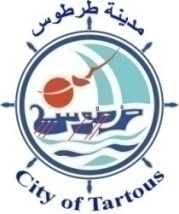 الجمهوريـة العربيـة السوريـة وزارة الإدارة المحليـة والبيئة     مدينـة طرطوس                   قرار رقم  /92/المكتب التنفيذي لمجلس مدينة طرطوسبناء على قانون الإدارة المحلية الصادر بالمرسوم رقم  /107/ لعام 2011وعلى الطلب المقدم من السيد محمد عزيز حمدان  رقم بلا تاريخ 14/1/2018وعلى مذكرة عرض مديرية الشؤون الفنية– دائرة الأملاك _ رقم /2687/ تاريخ 15/4/2018وعلى مقترح عضو المكتب التنفيذي المختص المؤرخ في 18/4/2018وعلى موافقة الأعضاء الحاضرين بالإجماع بالجلسة رقم/ 15/ تاريخ 18/4/2018يقرر ما يلي:مادة 1 – الموافقة على تجديد رخصة بائع غاز جوال الممنوحة للسيد محمد عزيز حمدان على السيارة رقم /341565/ طرطوس لعام 2018.مادة -2- متابعة إجراءات تجديد الترخيص واستيفاء الرسوم المترتبة لقاء ذلك أصولاً في الدائرة المختصة بمديرية الشؤون الفنية . مادة 3- يبلغ هذا القرار من يلزم لتنفيذه                                طرطوس  18/ 4/2018      مدير المدينة                                   نائب رئيس المكتب التنفيذي لمجلس مدينة طرطوسالمهندس مظهر حسن                                                 المهندس غسان بلال صورة إلى:السيد مدير المدينة الشؤون الفنية مع المرفقات للمتابعة .الشؤون المالية للمتابعة المعلوماتية -الاضبارة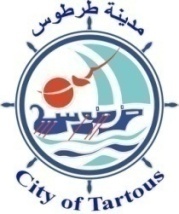 الجمهوريـة العربيـة السوريـة وزارة الإدارة المحليـة والبيئة     مدينـة طرطوس		قرار رقم /93 /المكتب التنفيذي لمجلس مدينة طرطوسبناء على قانون الإدارة المحلية رقم /107/ لعام 2011وعلى احكام المرسوم التشريعي رقم 98 لعام 1965 وعلى مذكرة عرض مديرية الشؤون الفنية –دائرة التحسين – رقم 2589 تاريخ 10/4/2018وعلى مقترح عضو المكتب التنفيذي المختص المؤرخ في 18/4/2018وعلى موافقة الأعضاء الحاضرين بالإجماع بالجلسة رقم/ 15/ تاريخ 18/4/2018يقرر ما يلي:مادة -1- الموافقة على تحديد موقع العقارات المحسنة في المنطقة الصناعية بطرطوس  بسبب السماح بإنشاء أقبية لها وفق المخطط المرفق وهي العقارات (379/1/1- 541-313-666- 828/2- 831/5- 59- 161/1- 10- 213) من المنطقة الصناعية والعقارين أرقام (855- 354) من منطقة بيت كمونة من المنطقة الصناعية .مادة 2- -يرفع هذا القرار إلى السيد محافظ طرطوس للنظر بتصديقه .مادة -3- ينشر هذا القرار وفق الأصول .                                           طرطوس  18 / 4 /2018      مدير المدينة                                    نائب  رئيس المكتب التنفيذي لمجلس مدينة طرطوسالمهندس مظهر حسن                                                 المهندس غسان بلالصورة الى:السيد مدير المدينة الشؤون الفنية مع المرفقات للمتابعة .الشؤون االمالية للمتابعة المعلوماتية -الاضبارةالجمهوريـة العربيـة السوريـة وزارة الإدارة المحليـة والبيئة     مدينـة طرطوس		قرار رقم /94/المكتب التنفيذي لمجلس مدينة طرطوسبناء على قانون الإدارة المحلية رقم /107/ لعام 2011وعلى الطلب المقدم من السيد أحمد صالح صالح رقم 330/ش/ف تاريخ 10/4/2018 وعلى مذكرة مديرية الشؤون الفنية – دائرة الأملاك –رقم 2649 تاريخ 11/4/2018وعلى قرار مجلس مدينة طرطوس رقم /86/ تاريخ 11/5/2017على مقترح عضو المكتب التنفيذي المؤرخ في 18/4/2018وعلى موافقة الأعضاء الحاضرين بالإجماع  بالجلسة رقم/ 15/ تاريخ 18/4/2018يقرر ما يلي:مادة -1- الموافقة على منح رخصة أشغال مؤقت السيد أحمد صالح صالح بمساحة /8/ م2 فقط ثمانية أمتارمربعة لاغير من الرصيف الواقع أمام  محل أزهار / مامايا/ بعرض /1/ متر وعلى طول /8/ م من واجهة المحل من الجهة الغربية وفقاً للمخطط المرفقمادة -2- إستيفاء بدل إشغال للمتر المربع الواحد بقيمة /70/ ليرة سورية يومياًوذلك بموجب قرار مجلس مدينة طرطوس رقم /86/ تاريخ 11/5/2017 والمصدق من قبل مجلس محافظة طرطوس بالقرار رقم /162/ تاريخ 17/7/2017مادة-3- يبلغ هذا القرار من يلزم لتنفيذه                                           طرطوس  18/4/2018  مدير المدينة                                           نائب رئيس المكتب التنفيذي لمجلس مدينة طرطوسالمهندس مظهر حسن                                                     المهندس غسان بلالصورة الى:السيد مدير المدينة الشؤون الفنية مع المرفقات للمتابعةالشؤون المالية للمتابعة المعلوماتية -الاضبارة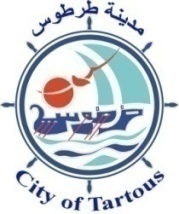 الجمهوريـة العربيـة السوريـة وزارة الإدارة المحليـة والبيئة     مدينـة طرطوسقرار رقم/95/المكتب التنفيذي لمجلس مدينة طرطوسبناء على قانون الإدارة المحلية الصادر بالمرسوم رقم /107/ لعام 2011وعلى أحكام قانون العقود /51/لعام 2004وعلى مذكرة عرض دائرة العقود رقم  بلا تاريخ 16/4/2018وعلى مقترح عضو المكتب التنفيذي المختص المؤرخ في 18/4/2018وعلى موافقة الأعضاء الحاضرين بالإجماع بالجلسة رقم/ 15/ تاريخ 18/4/2018يقرر ما يلي:مادة -1- الموافقة على تصديق عقد رقم /32/ لعام 2018 المنظم بالتراضي بين مجلس مدينة طرطوس و السيد يوسف بدر أسعد والخاص بقلع أشجار الزيتون لغاية شرائها في موقع المقبرة الجديدة بطرطوس .مادة -2- مدة العقد: تحدد مدة تنفيذ أعمال هذا العقد بشهرين تبدأ من تاريخ إعطاء أمر المباشرة  0مادة -3- قيمة العقد :يدفع الفريق الثاني مبلغ (1,72,5,000) ل0س فقط مليون وسبعمائة وخمس وعشرون ألف ليرة سورية فقط لاغير وفق مارسا عليه المزاد في محضر لجنة المزاد العلني رقم (115/م 0ش ) تاريخ 11/4/2018 ثمناً لهذه الاشجار بعد قلعها 0مادة-4- يبلغ هذا القرار من يلزم لتنفيذه .                                    طرطوس  18/4/2018      مدير المدينة                                      نائب  رئيس المكتب التنفيذي لمجلس مدينة طرطوسالمهندس مظهر حسن                                                  المهندس غسان بلال صورة الى:مدير المدينة دائرة العقود مع المرفقات للمتابعةدائرة الحدائق للمتابعة .مديرية الشؤون المالية للمتابعةالمعلوماتية - الإضبارةالجمهوريـة العربيـة السوريـة وزارة الإدارة المحليـة والبيئة     مدينـة طرطوسقرار رقم/96/المكتب التنفيذي لمجلس مدينة طرطوسبناء على قانون الإدارة المحلية الصادر بالمرسوم رقم /107/ لعام 2011وعلى مطالعة مديرية الشؤون الفنية –دائرة التخطيط والتنظيم العمراني- رقم بلا تاريخ 16/4/2018وعلى مقترح عضو المكتب التنفيذي المختص المؤرخ في 18/4/2018وعلى موافقة الأعضاء الحاضرين بالأكثرية بالجلسة رقم/ 15/ تاريخ 18/4/2018يقرر ما يلي:مادة -1- الموافقة على منح الترخيص على المقسم رقم /11/ من المنطقة التنظيمية المحدثة بموجب المرسوم رقم 166 تاريخ 9/6/2008 للسادة ورثة حسن درباس وعلام درباس وعلام داود على العقارات /137-138-139-140-7845-8713/طرطوس العقارية وفقاً للتعليمات التنفيذية للقانون /46/ لعام 2004 المعدل للقانون رقم /9/ لعام 1974مادة-2- يبلغ هذا القرار من يلزم لتنفيذه .                                    طرطوس  18/4/2018      مدير المدينة                                       نائب رئيس المكتب التنفيذي لمجلس مدينة طرطوسالمهندس مظهر حسن                                                  المهندس غسان بلال صورة الى:مدير المدينة مديرية الشؤون الفنية للمتابعة مع المرفقات .مديرية الشؤون المالية للمتابعةالمعلوماتية - الإضبارة